NYA LEDARKLÄDER 2019Beställs via webbshopen eller på Intersport  Shorts Tiro 19  319kr inkl initialer.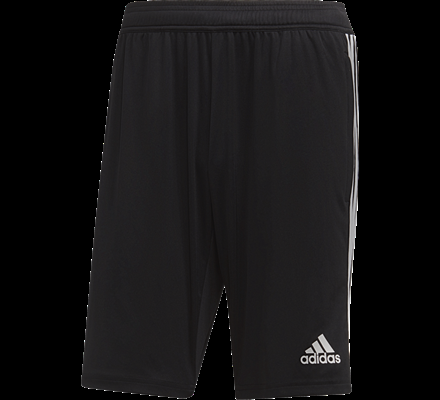   Byxa Tiro 19 439kr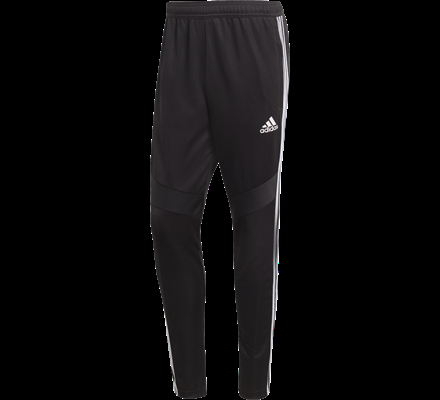   T-shirt i climalite 439 kr inkl initialer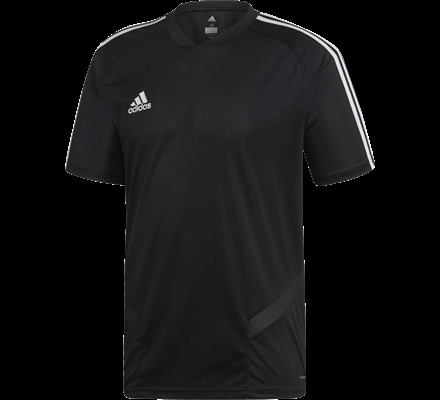  Piké 399 kr inkl initialer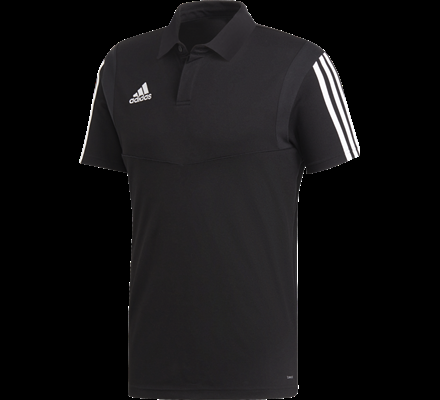  Overallströja 549 kr inkl initialer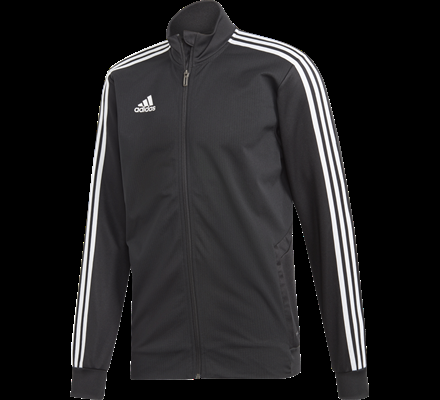   Varm jacka 799 kr inkl initialer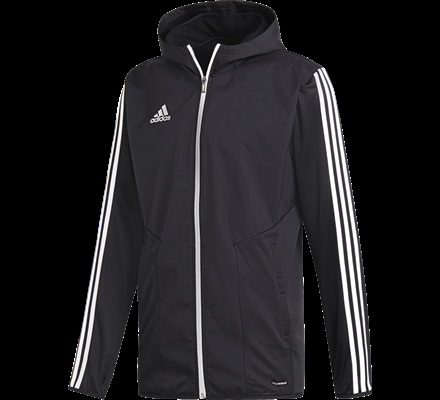  Regn & vindtät jacka 529 kr inkl initialer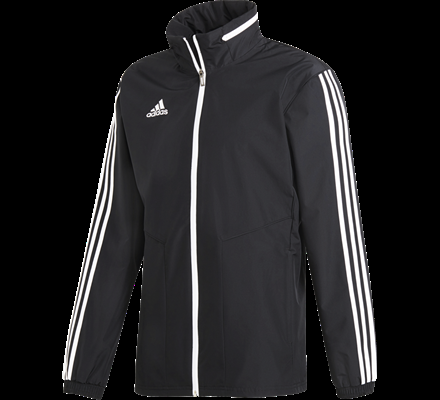 